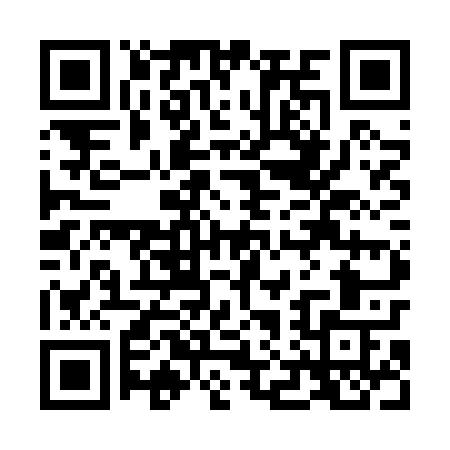 Prayer times for Niedzialka Stara, PolandMon 1 Apr 2024 - Tue 30 Apr 2024High Latitude Method: Angle Based RulePrayer Calculation Method: Muslim World LeagueAsar Calculation Method: HanafiPrayer times provided by https://www.salahtimes.comDateDayFajrSunriseDhuhrAsrMaghribIsha1Mon4:066:0712:375:047:089:022Tue4:046:0512:375:057:109:043Wed4:016:0312:375:077:129:064Thu3:586:0112:365:087:139:095Fri3:555:5812:365:097:159:116Sat3:525:5612:365:107:179:137Sun3:495:5412:365:127:199:168Mon3:465:5112:355:137:209:189Tue3:435:4912:355:147:229:2110Wed3:395:4712:355:157:249:2311Thu3:365:4512:355:167:259:2612Fri3:335:4212:345:187:279:2813Sat3:305:4012:345:197:299:3114Sun3:275:3812:345:207:319:3315Mon3:245:3612:345:217:329:3616Tue3:205:3412:335:227:349:3917Wed3:175:3112:335:237:369:4118Thu3:145:2912:335:247:379:4419Fri3:105:2712:335:267:399:4720Sat3:075:2512:325:277:419:4921Sun3:045:2312:325:287:439:5222Mon3:005:2112:325:297:449:5523Tue2:575:1912:325:307:469:5824Wed2:535:1612:325:317:4810:0125Thu2:505:1412:315:327:5010:0426Fri2:465:1212:315:337:5110:0727Sat2:435:1012:315:347:5310:1028Sun2:395:0812:315:357:5510:1329Mon2:355:0612:315:377:5610:1730Tue2:315:0412:315:387:5810:20